Section 3 QuestionsWhat is power?work performed per unit coulombresistance to changework performed per unit timehow much force you can apply on an object work done over a net distance None of the above Is there a relationship with units that will give us power? If so, what is it?		P = I * V or Power = Current * VoltageArlo does 1500 J of work in climbing a set of stairs. If he does the work in 5 seconds, what is his power output?	P = W/t = 1500J / 5 seconds = 300 WattsA crane lifts a load of steel, that weighs 570 N, a distance of 120 m. It takes 6 minutes to complete the task. How much work is done by the crane? How much power does the crane produce?Work = 58500 W  Power = 670 JWork = 68400 W  Power = 190 JWork = 48800 W  Power = 400 JWork = 58500 J  Power = 670 WWork = 68400 J  Power = 190 WWork =48800  Power = 400 JW = F * d = 570N * 120m = 68400 JP = W / t = 68400J / 360 seconds = 190 W If a D-Cell battery (1.5V) supplies 6W of power to a small bulb, find:The current through the bulb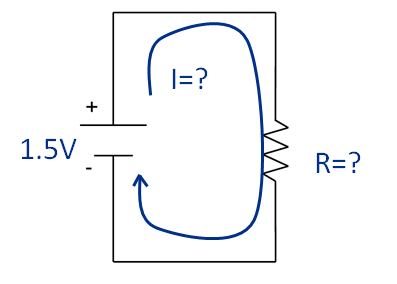 		P = I * V => I = P / V = 6W / 1.5V = 4 A or 4 AmpsThe resistance of the bulb		V = I * R => R = V / I  = 1.5V / 4A = 0.375 ΩThe unit of electrical current is an Amp. The basic units which define an Amp are:meter^3 /secondJoule/coulomb Joule/second Electrons/meter^3 Electrons/ohm Coulomb/second Electrons/bushelThe unit of voltage is a Volt. The basic units which define a Volt are:meter^3 /secondJoule/coulomb Joule/second Electrons/meter^3 Electrons/ohm Coulomb/second Electrons/bushelA light bulb is powered using an AA battery (1.5 V) which has a current of 56.8 mA. The battery lasts for 150 hours before the light bulb ceases to emit light. What is the resistance of the light bulb?0. 1129Ω8.124Ω17.687Ω220Ω56.97Ω26.408Ω 	V = I * R => R = V / I = 1.5V / .0568A = 26.408 ΩRewrite the power equation to have R instead of V.	V = I * R	P= I * V = I^2 * R Write the Power equation without the use of current.	V = I * R => I = V / R 	P = I * V = V^2 / ROhm's law is the relationship between voltage, current, and resistance in an electrical circuit.TrueFalseOhm’s law is represented by V = I * R.True FalseOhm’s law is represented by V = I^2 * R.True FalseOhm’s law is the relationship between voltage and resistance in an electrical circuit.TrueFalseA toaster oven is plugged into an outlet that provides 150 V. What power does the oven use if the current is 25A?2500 W2580 W3000 W3460 W3730 W 4000 WP = I * V = 25A * 150V = 3750 WCharlett’s laptop consumes 47 Watts of electricity. How much voltage is used, if the current is 22A?0.245 V 0.788 V1.567 V2.136 V2.789 V3.241 V P = I * V => V = P / I = 47W / 22A = 2.136 VA calculator uses a 7V battery and draws 0.1A current. How much power does it use?.7W.8W1.76W2.57W2.77W3.14WP = I * V = 0.1A * 7V = .7 W